Prot. n.: 322-171/2018Data:In virtù dell'articolo 29 della Legge sulle autonomie locali (Gazzetta Ufficiale della RS nn. 94/07 – testo unico ufficiale, 76/08, 79/09, 51/10, 40/12 – Sigla: ZUJF, 14/15 – Sigla: ZUUJFO e 11/18 – Sigla: ZSPDSLS-1), degli articoli 30 e 101 dello Statuto del Comune di Isola (Bollettino Ufficiale del Comune di Isola n. 5/18 – testo unico ufficiale), il Consiglio del Comune di Isola, riunitosi il ___ alla sua ___ seduta ordinaria, accoglie il seguente atto diD  E  L  I  B  E  R  AI	Si accoglie la proposta del Decreto sulla tassa di soggiorno nel comune di Isola alla sua prima lettura e lo si inoltra all'esame di 15 giorni ai membri del Consiglio comunale.                                                                      IIA esame concluso l'amministrazione comunale redige la proposta del decreto per la seconda lettura, e cioè in considerazione dei commenti, proposte e pareri pervenuti nel periodo dell'esame.Si inoltra la proposta del Decreto così redatta all'esame e all'accoglimento ai membri del Consiglio comunale.     IIIIl presente atto di Delibera ha efficacia immediata.Si recapita a:membri del CC,Sindaco,atti,archivio – 2x.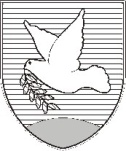 OBČINA IZOLA – COMUNE DI ISOLA  OBČINSKI SVET – CONSIGLIO COMUNALESončno nabrežje 8 – Riva del Sole 86310 Izola – IsolaTel: 05 66 00 100E-mail: posta.oizola@izola.siWeb: http://www.izola.si/I l  S i n d a c omag. Igor KOLENC